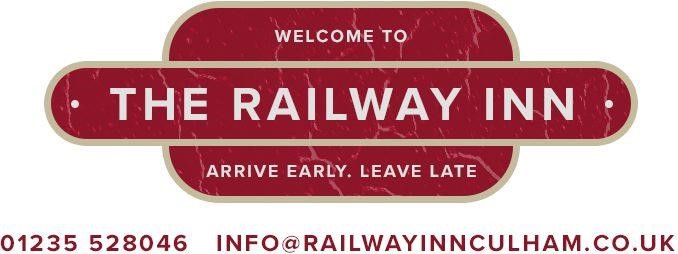 Pauline, Roy and the Staff welcome you No food served Sunday Evening  Breakfast served 6:00 - 9:00 Tuesday to Friday Breakfast served Weekends and Monday 7:00 – 9:00 www.railwayinnculham.co.uk  Starter Light Bites £5.25 Mussells in a Tomato, Chorizo, Paprika Sauce and Bread  Chicken Skewers, Sweet Chilli Dip and Salad 	 	    Pork Belly Bites, Apple Sauce and Salad  	 	    Lemonsole Fish bites GF, Fries and Tartare Sauce Burgers Chilli Garlic Burger 	 	 	 	£6.50 Hot’n’Spicy Chicken with Pan Fried Pineapple      £6.50 Beef Burger GF with Salad GF 	 	 	£6.50 Bowl of Chips or Fries   	 	 	£2.50         Add Cheese  	 	 	 	 	£ .50p                                                 Main Served with Chips, Fries, Mash or New Potatoes, Vegetables  	 	 	or Salad Steaks Served with Chips, Mushrooms, Onion Rings and Peas Mixed Grill 	 	 	 	 	£16.50 Sirloin  	 	 	 	 	£14.50 Gammon, Egg or Pineapple 	 	 	£12.50  Peppercorn or Diane Sauce 	 	 	£ 1.50                                            Dessert Served with Custard, Cream or Ice Cream Apple Lattice Pie 	 	 	 	£  4.85 Rhubarb Crumble 	 	 	 	£  4.95 Sticky Toffee 	 	 	 	 	£  4.85 Bread and Butter 	 	 	 	£  4.95 Scoop of Ice Cream 	 	 	                       90p     Liquor Coffee £5.25       Tia Maria, Baileys, Whisky, Brandy or Rum topped			             With Cream                                  Children Menu all at £4.95 Sausage, Egg, Fries and Beans or Peas Ham, Egg, Fries and Beans or Peas Pasta with Meatballs in Tomato and Herb Sauce Chicken Nuggets, Fries, Beans Day Hours Monday    12:00 –14:30 and 18:00 -  20:30 Tuesday 12:00 - 14:30 and 18:00 – 20:30 Wednesday 12:00 – 14:30 and 18:00 – 20.30 Thursday 12:00 – 14:30 and 18:00 – 20:30 Friday 12:00 – 14:30 and 18:00 – 20:30 Saturday 12:00 – 14:30 and 18:00 – 20:30 Sunday 12:00 – 14:30 Prawn Cocktail  	 	 £  5.50 Vegetable Soup  	 	 £  4.95 Mushrooms in Garlic Butter (GF) £  5.25 White Bait (GF)  	 	 £  5.25 Cottage Pie (Homemade and Gluten Free) £10.95 Lasagne, Peas or Salad and Garlic Bread  £10.95 Chicken Balti, Rice, Puppodum and Chutney £10.25 Chilli, Rice and Garlic Bread 	 	 £10.25 Cod, Chips and Peas  	 	 	 £10.50 Scampi, Chips and Peas  	 	 £10.25 Ham, Egg, Chips, Peas or Beans  	 £10.25 Morrocan Cauliflower Roulade (GF and V) £  9.50 